           
Jelentkezési lap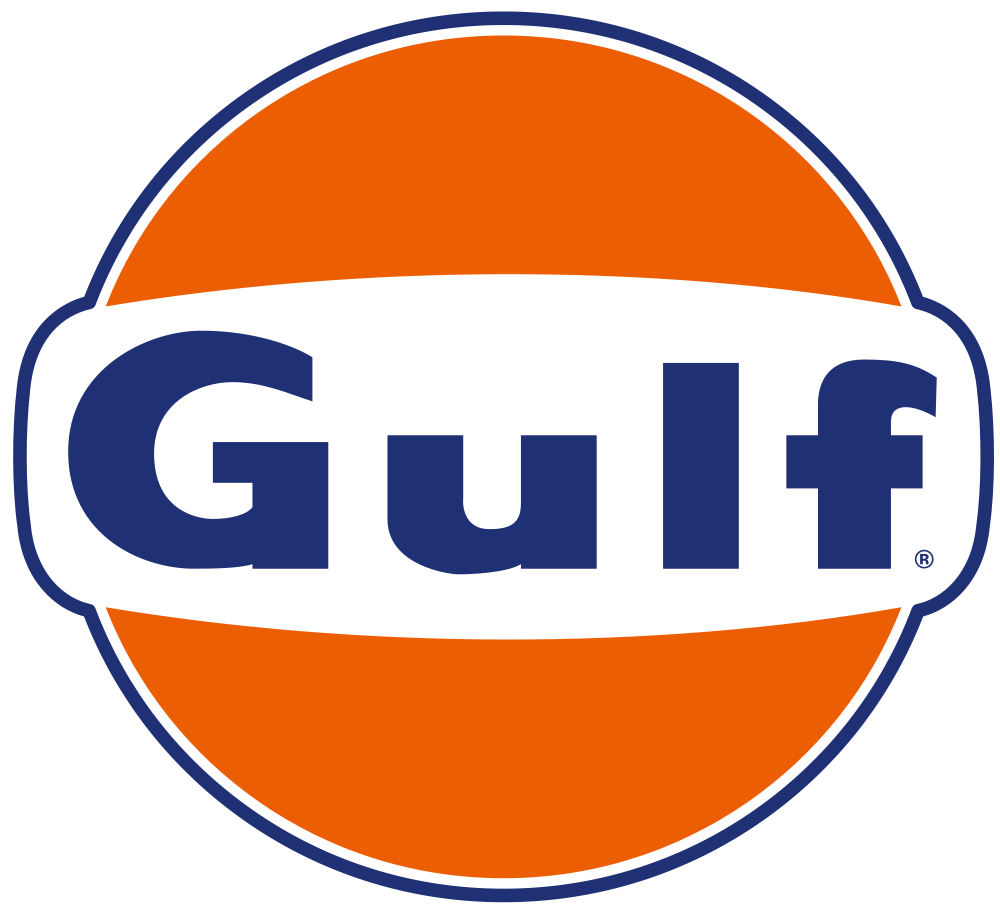 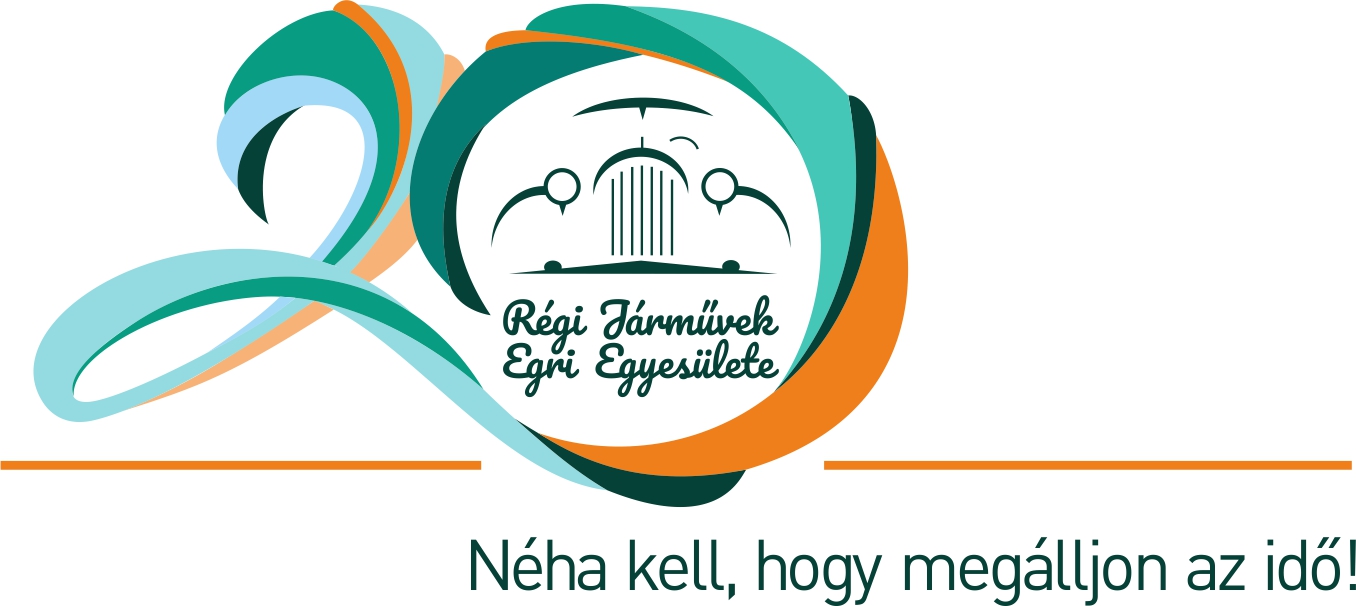 2023. szeptember 08-10.
XXIII. EGRI RÉGI JÁRMŰ TALÁLKOZÓ ÉS TÚRA, XII. GULF KUPA

SZÁLLÁS: PARK HOTEL TÁLTOS
Eger-Felsőtárkány, Ifjúság út 1. www.parkhotel-taltos.eu Jelentkező neve:	Kísérők száma: 	Lakcím:		Telefon:	e-mail cím:………………………………………..Szállást kér:        	IGEN …. ….fő felnőtt 	   NEM                                                         .                                           	….fő gyermek

Ha szállást kér :       SZÁLLODA        ÜDÜLŐHÁZ Nevezett jármű:Gyártmánya:	Típusa:		Évjárata:		Rendszáma:		Érdekességek a járműről:		NEVEZÉSI DÍJ:
szállással együtt: 35.000 Ft/fő, szállás nélkül: 30.000 Ft/főKedvezmények: 6-12 éves korig 50 %, 6 éves kor alatt ingyenes a részvétel.A nevezési díjat kérjük a 11739009-23916418 OTP számlánkra eljuttatni.A Jelentkezési lapokat Györéné Pécsi Ildikó, 3300 Eger, Zúgó utca 10. vagyoldtimer.eger@gmail.com címre kérjük küldeniJelentkezés határidő: 2023. augusztus 31.A szálláshelyek korlátozott száma miatt, kérjük a határidő betartását!(Mivel ebben az időszakban még nincs fűtés, rossz idő esetére meleg ruházatot hozzatok magatokkal, ez különösen érvényes az üdülőházban szállást foglalókra.)Részt kívánok venni a PROLÓGON, (Szafari busz) …………. fővel.Régi Járművek Egri EgyesületeCím: 3300 Eger, Zúgó u. 10.Tel: 20/9420-343E-mail: oldtimer.eger@gmail.comTovábbi információ:Barta Róbert rendezvény ig.: 30 / 205-4748Györe Tamás rendezősegéd: 20 / 942-0343Farkas László  titkár:           30 / 611-0650NyilatkozatAlulírott …………………………………….. kijelentem, hogy a 2023. szeptember 08-10. között a Régi Járművek Egri Egyesülete  által szervezett találkozón és a túrán saját felelősségemre veszek részt. A rendezvény ideje alatt a KRESZ szabályainak betartásával közlekedem, járművem érvényes rendszámmal és kötelezőbiztosítással rendelkezik. Nyilatkozatom a velem együtt utazókra is vonatkozik.  A klub felé semmiféle esetleges kártérítési igénnyel nem fordulok.Eger, 2023. ………………….								 ………………………………                                                                                                                                                                                 aláírás